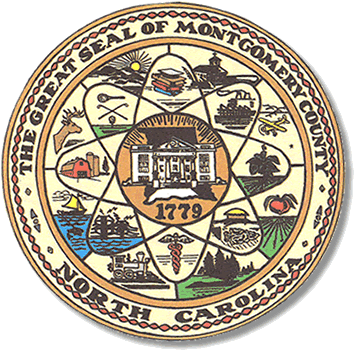 BOARD MEETING AGENDATUESDAY, FEB 9, 20215:30PMCall to OrderApprove past minutesHAVA funds coming to county.Municipal Greeter & Safety budgetVoting booths & Vote here signsPublic Comments 